جــــامعة أبـــو بــــكر بــــلقايـــد –تلمسان   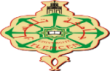 كــليــة الآداب واللغـــــــات شــعبــة التــرجمــة=================================معايير انتقاء طلبة السنة الأولى ماسترتخصص ترجمة، عربي/إنجليزي/عربي	اجتمعت لجان التكوين لشعبة الترجمة بتاريخ 26/09/2019 من أجل تحديد معايير وشروط الالتحاق بالسنة الأولى ماستر تخصص عربي/إنجليزي/عربي. وبعد المداولة وبإجماع أعضاء اللجان، واستنادا على المنشور الوزاري رقم 02 المؤرخ في 01 ذو القعدة الموافق لـ 04 جويلية 2019 المتعلق بالترشح والتوجيه والتسجيل في دراسات الماستر، تقرر ما يلي:عدد المقاعد البيداغوجية لشعبة الترجمة للسنة الجامعية 2019/2020 : 120  مقعد بيداغوجي، وعليه يخصص 96 مقعدا بيداغوجيا لفئة  %80  و 24 مقعدا بيداغوجيا لفئة %20.1/ فـئـة %80: ''تخص المتحصلين على شهادة ليسانس إنجليزية (جامعة تلمسان) خلال السنة الجامعية 2018/2019.ترتب المعدلات العامة السنوية للسنة الثالثة ليسانس ترتيبا تنازليا (من الأعلى إلى الأدنى)، في حدود المقاعد البيداغوجية المتوفرة لهذه الفئة (96 مقعد). الأسبقية في هذا الترتيب تكون للطلبة الذين لم يمتثلوا للامتحانات الاستدراكية.2/ فـــئة %20  طبقا لأحكام القرار رقم 336 المؤرخ في 09/06/2014 والتي تمنح لفئات الخريجين الآتية الترشح للتكوين في الماستر:الخريجين الجدد لنظام LMD للمؤسسات الأخرى.الخريجين القدماء لنظام LMD للمؤسسة.الخريجين القدماء لنظام LMD للمؤسسات الأخرى.خريجي النظام الكلاسيكي (بكالوريا + 4).الخريجين العاملين في القطاع الاجتماعي والاقتصادي.الحائزين على شهادة أجنبية معترف بمعادلاتها.وبعد المداولة اتفقت لجان التكوين لشعبة الترجمة على ترتيب هذه الفئة على النحو التالي:09 مقاعد بيداغوجية لفائدة خريجي النظام الكلاسيكي تخصص ترجمة.05 مقاعد بيداغوجية لفائدة الخريجين القدماء لنظام LMD للمؤسسة تخصص إنجليزية.03 مقاعد بيداغوجية لفائدة الخريجين القدماء لنظام LMD للمؤسسات الأخرى.03 مقاعد بيداغوجية لفائدة الخريجين العاملين في القطاع الاجتماعي والاقتصادي.02 مقاعد بيداغوجية لفائدة خريجين النظام الكلاسيكي (بكالوريا + 4) تخصص إنجليزية.02 مقاعد بيداغوجية لفائدة الحائزين على شهادة أجنبية معترف بمعادلاتها.ملاحظة: كلفت اللجنة البيداغوجية المكونة من الأعضاء الآتية أسماؤهم بدراسة الملفات المودعة لدى أمانة شعبة الترجمة بحدود تاريخ 26/09/2019 الذي حدد كآخر أجل لإيداع ملفات الترشح لفئة %80:د. رشيد بن خنافو                  رئيس اللجنة البيداغوجيةد. نادية بولقدام                      رئيسة شعبة الترجمةد. زينب سنوسي بريكسي         رئيسة الماستر (شعبة الترجمة).د. قرين زهور                     عضواد. رمضاني مريم                 عضواأ. سيفي حياة                       عضوامواعيد هامة:حدد يوم الثلاثاء 01/10/2019، ابتداء من الساعة العاشرة صباحا، لدراسة ملفات طلبات الترشح لفئة %80 .حدد يوم الأربعاء 02/10/2019 للإعلان عن النتائج، ابتداء من الساعة الحادية عشر صباحا (تنشر القائمة على مستوى شعبة الترجمة وكذا الموقع الرسمي لكلية الآداب واللغات، شعبة الترجمة).إيداع الطعون على مستوى أمانة شعبة الترجمة يكون يوم الأحد 06/10/2019 إلى غاية يوم الأربعاء 09/10/2019.الرد على الطعون من طرف اللجنة البيداغوجية، يكون بتاريخ 13/09/2019.بتاريخ: 29/09/2019رئيسة شعبة الترجمةد. نادية بولقدم